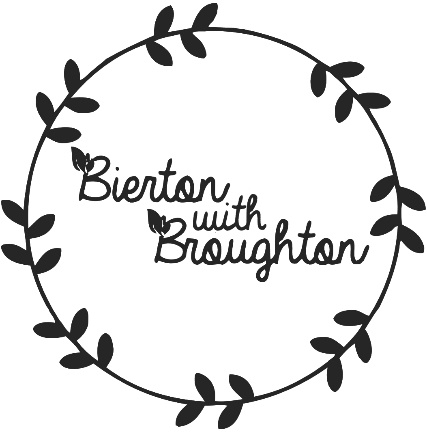 News Update24th May 2019We would like your views on the draft policies that have been created for the Neighbourhood Plan.  Therefore, we would like to invite you to a feedback event on Saturday 13th July 2019 in the Jubilee Hall 10am – 4pm.  Please drop in at any point during the day and have your say!  Light refreshments available.